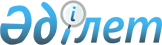 Мемлекеттік меншіктің кейбір мәселелері туралыҚазақстан Республикасы Үкіметінің 2020 жылғы 20 қарашадағы № 781 қаулысы.
      "Мемлекеттік мүлік туралы" 2011 жылғы 1 наурыздағы Қазақстан Республикасының Заңы 114-бабының 1-тармағына сәйкес Қазақстан Республикасының Үкіметі ҚАУЛЫ ЕТЕДІ:
      1. Осы қаулыға қосымшаға сәйкес республикалық мүлік "Қазақстан Республикасының Ақпарат және қоғамдық даму министрлігі" республикалық мемлекеттік мекемесінің теңгерімінен заңнамада белгіленген тәртіппен "Қолданбалы этносаяси зерттеулер институты" жауапкершілігі шектеулі серіктестігінің жарғылық капиталына берілсін.
      2. Қазақстан Республикасы Қаржы министрлігінің Мемлекеттік мүлік және жекешелендіру комитеті Қазақстан Республикасының Ақпарат және қоғамдық даму министрлігімен бірлесіп, заңнамада белгіленген тәртіппен осы қаулыдан туындайтын шараларды қабылдасын.
      3. Осы қаулы қол қойылған күнінен бастап қолданысқа енгізіледі. "Қолданбалы этносаяси зерттеулер институты" жауапкершілігі шектеулі серіктестігінің жарғылық капиталына берілетін республикалық мүліктің тізбесі
					© 2012. Қазақстан Республикасы Әділет министрлігінің «Қазақстан Республикасының Заңнама және құқықтық ақпарат институты» ШЖҚ РМК
				
      Қазақстан Республикасының
Премьер-Министрі

А. Мамин
Қазақстан Республикасы
Үкіметінің
2020 жылғы 20 қарашадағы
№ 781 қаулысына
қосымша
Р/с №

Атауы

Өлшем бірлігі

Саны

1

2

3

4

1
Құрастырылған компьютер 
дана
2
2
Монитор (Acer)
дана
7
3
Qmax жүйелі блогы
дана
4
4
Lenovo Thi компьютері
дана
3
5
Дербес компьютер
дана
1
6
Жиынтық компьютер 
дана
2
7
Lenovo 17 TF мониторы
дана
1
8
Принтер
дана
4
9
Жиынтық компьютер (монитор, жүйелік блог)
дана
1
10
Эргономикалық үстел (9001ST)
дана
1
11
Жазу үстелі (0160ST)
дана
2
12
HOKS үстелі
дана
3
13
Үстел
дана
3
14
ИЗО орындық
дана
9
15
Құжаттарға арналған шкаф 800*400*2100
дана
2
16
Киімдерге арналған шкаф 800*400*2100
дана
2